Milí šesťáci,posílám vám zadání práce na páteční hodinu českého jazyka (23. 10.). Vašim úkolem bude pracovat s Pravidly českého pravopisu a Slovníkem spisovné češtiny. Jak pracovat s těmito příručkami jsme si sice ještě neříkali (to bude náplní naši příští hodiny), ale věřím, že to zvládnete. Pokud si nebudete vědět s nějakým úkolem rady, přeskočte ho a v další hodině si vše vysvětlíme. Vypracované úkoly nikam nezasílejte, zkontrolujeme si je v příští hodině, což bude 2. listopadu. Pokud by se distanční výuka prodloužila, pak by hodina proběhla online přes MS Teams, a to 3. listopadu.Přeji vám krásně strávené podzimní prázdniny a snad se ve zdraví setkáme 2. listopadu.Barbora FrimmelováVypracujte prosím následující úkoly do DOMÁCÍHO sešitu. Pokud doma nemáte Slovník spisovné češtiny (SSČ), můžete pracovat s online verzí: https://ssjc.ujc.cas.cz/search.php?hledej=Hledat&heslo=&sti=EMPTY&where=hesla&hsubstr=no Vyhledejte ve Slovníku spisovné češtiny následující slova (hesla) a napište, jaký mají věcný význam (uveďte všechny významy).červánky:……………………………………………………………hebký: ……………………………………………………………nabýt: ……………………………………………………………někdo: ……………………………………………………………asi: ……………………………………………………………sterilní: ……………………………………………………………česat: ……………………………………………………………pověst: ……………………………………………………………pěšky: ……………………………………………………………frnk: ……………………………………………………………Doplňte správně u/ ů/ ú podle následujícího úryvku z Pravidel českého pravopisu (PČP) o délce samohlásek. Slova přepište do DOMÁCÍHO sešitu.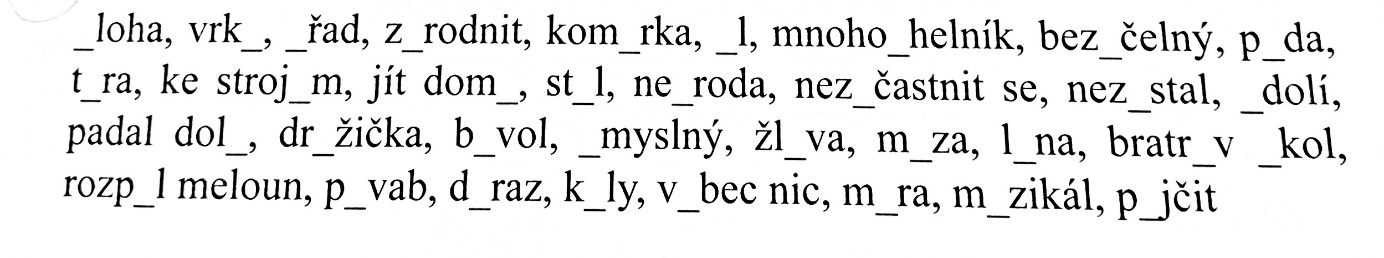 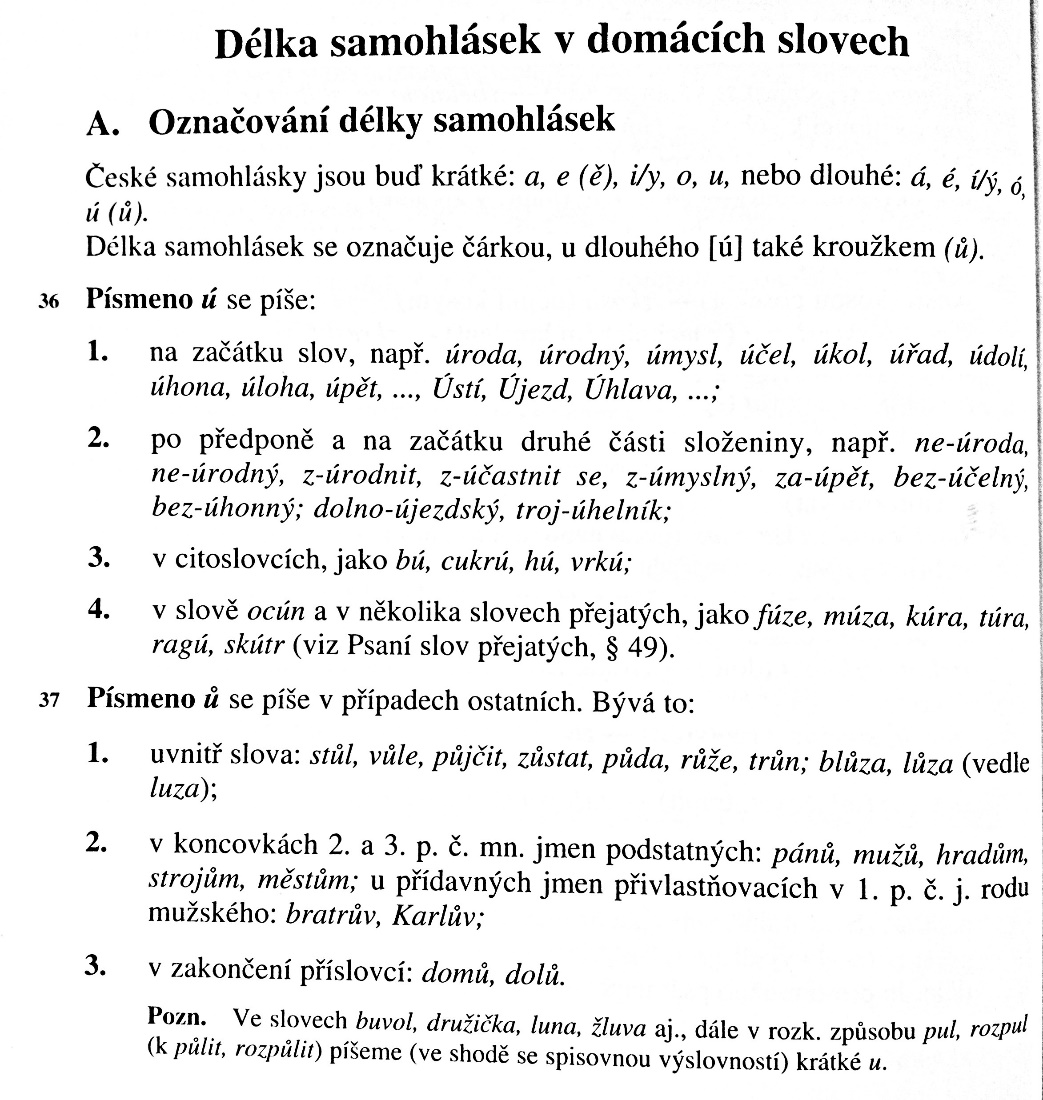 